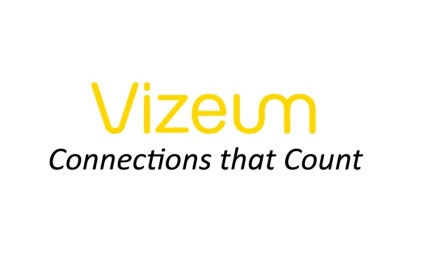 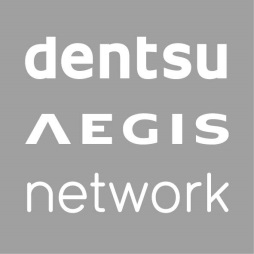 Informacja prasowa 							     Warszawa, 1 czerwca 2015 Vizeum z kampanią mediową wspierającą limitowaną wersję Tic TacNależący do grupy Dentsu Aegis Network Polska dom mediowy Vizeum Polska wspiera w zakresie strategii i planowania mediów pojawienie się w sklepach limitowanej wersji Tic Tac nawiązującej do zbliżającej się premiery kinowej „The Minions”. Specjalna wersja Tic Tac pojawiła się już na sklepowych półkach. Nowe drażetki Tic Tac, nawiązujące do postaci z kultowej kreskówki Universal mają smak bananowy. Kampania wspierająca minionkową serię Tic Tac obejmuje działania w TV, VOD, kampanię display, kampanię mediach społecznościowych, współpracę z blogerami oraz spoty kinowe. Za strategię i zakup mediów odpowiada dom mediowy Vizeum. Kreację przygotował VML. ###Link do materiału video:https://www.youtube.com/watch?v=AeS5tXI-iRoWięcej informacji udziela:Monika WitońSenior PR Specialist Dentsu Aegis Network Polska monika.witon@dentsuaegis.com 